                                                   Quiz 2 Topics  Spring, 2021               Maslow’s Hierarchy of Needs: 293-294Carl Rogers and Client Centered/Person Centered Therapy: 507-509: 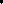       Non Judgmental Atmosphere          Unconditional Positive Regard.           Active ListeningPeaceful Conflict ResolutionAll parties in conflict take turns speaking and actively listening.All parties in conflict independently note down possible solutions.Solution common to all parties is chosen.Unit 4. Cognitive Psychology: 10, Chapter 7             Introduction: 19: The Cognitive Perspective:              Solving Problems: 245-253               Solutions: 248-251Information retrievalTrial and ErrorPros and consSub goals – shapingInsight. 250Algorithms Heuristics: 243-245RepresentativeAvailabilityFamiliarity                Obstacles to Problem Solving: 251-253: Impediments to Solutions                  Mental Set                       Functional Fixedness                  Logical Fallacies:                    Overgeneralization                    False Cause                    Drawing Cause from Correlation                    Affirming the Consequent                    Confirmation Bias: 252-253: Inaccurate Evaluation of Solutions               Creativity and Problem Solving: 253-255               Intelligence: 266-282               Intelligence Tests: 272-279: Assessing IntelligenceUnit 5. Biology            Introduction. 17: The Neuroscience PerspectiveTHE  BRAIN (CEREBRUM)The brain weighs about 3 pounds and consists of approximately 100 billion neurons (which, if I calculated correctly, means that a neuron weighs approximately 5 billionths of an ounce). The brain consists of two hemispheres, the Left Cerebral Hemisphere and the Right Cerebral Hemisphere.            Neural Plasticity and Neurogenesis: 77-78The Organization of the Nervous System: 60-62                                        NERVOUS SYSTEM        CENTRAL                                                                    PERIPHERALBRAIN       SPINAL CORD                  SOMATIC                                 AUTONONOMIC                                                  AFFERENT     EFFERENT        SYMPATHETIC   PARASYMP                                                                                                                                         ATHETIC               Central NS: Brain, Spinal Cord               Peripheral NS:                 Autonomic NS. Sympathetic, Parasympathetic62-63The Somatic Nervous System is divided in two: Afferent or sensory nerves and Efferent or motor nerves.                    The Cerebral Cortex: 73-77               Association Areas. 76                Frontal/Prefrontal                Temporal                Parietal                Occipital            The Central Core: 70-73                Corpus Callosum                Cerebellum                Reticular Formation                Thalamus                HypothalamusTools for Studying the Brain: 68-70:                 Lesions                EEG                fMRI                PET                    TMSUNIT 6Definition PsychologyObjectivity, subjectivityResearch Methods: 26-38, 43-44              Case Study, Survey, Observation